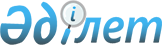 Об утверждении Положения о государственном учреждении "Управление архитектуры и градостроительства Павлодарской области"Постановление акимата Павлодарской области от 12 мая 2022 года № 156
      В соответствии с пунктом 2 статьи 40 Административного процедурно-процессуального кодекса Республики Казахстан, пунктом 2 статьи 27 Закона Республики Казахстан от 23 января 2001 года "О местном государственном управлении и самоуправлении в Республике Казахстан", статьей 124 Закона Республики Казахстан от 1 марта 2011 года "О государственном имуществе", пунктом 3 статьи 65 Закона Республики Казахстан от 6 апреля 2016 года "О правовых актах" и постановлением Правительства Республики Казахстан от 1 сентября 2021 года № 590 "О некоторых вопросах организации деятельности государственных органов и их структурных подразделений" акимат Павлодарской области ПОСТАНОВЛЯЕТ:
      1. Утвердить Положение о государственном учреждении "Управление архитектуры и градостроительства Павлодарской области" согласно приложению 1 к настоящему постановлению.
      2. Отменить некоторые постановления акимата Павлодарской области согласно приложению 2 к настоящему постановлению.
      3. Государственному учреждению "Управление архитектуры и градостроительства Павлодарской области" в установленном законодательством порядке обеспечить:
      направление настоящего постановления в республиканское государственное предприятие на праве хозяйственного ведения "Институт законодательства и правовой информации Республики Казахстан" для официального опубликования и включения в Эталонный контрольный банк нормативных правовых актов Республики Казахстан;
      размещение настоящего постановления на интернет-ресурсе акимата Павлодарской области;
      принятие иных необходимых мер, вытекающих из настоящего постановления.
      4. Контроль за исполнением настоящего постановления возложить на первого заместителя акима области Крук О.П.
      5. Настоящее постановление вводится в действие со дня его первого официального опубликования. Положение о государственном учреждении "Управление архитектуры и градостроительства Павлодарской области" Глава 1. Общие положения
      1. Государственное учреждение "Управление архитектуры и градостроительства Павлодарской области" является государственным органом Республики Казахстан, осуществляющим деятельность в архитектурной и градостроительной сфере на территории Павлодарской области.
      2. Государственное учреждение "Управление архитектуры и градостроительства Павлодарской области" ведомств не имеет.
      3. Государственное учреждение "Управление архитектуры и градостроительства Павлодарской области" осуществляет свою деятельность в соответствии с Конституцией и законами Республики Казахстан, актами Президента и Правительства Республики Казахстан, иными нормативными правовыми актами, а также настоящим Положением.
      4. Государственное учреждение "Управление архитектуры и градостроительства Павлодарской области" является юридическим лицом в организационно-правовой форме государственного учреждения, имеет символы и знаки отличия (при их наличии), печати с изображением Государственного Герба Республики Казахстан и штампы со своим наименованием на казахском и русском языках, бланки установленного образца, счета в органах казначейства в соответствии с законодательством Республики Казахстан.
      5. Государственное учреждение "Управление архитектуры и градостроительства Павлодарской области" вступает в гражданско-правовые отношения от собственного имени.
      6. Государственное учреждение "Управление архитектуры и градостроительства Павлодарской области" имеет право выступать стороной гражданско-правовых отношений от имени государства, если оно уполномочено на это в соответствии с законодательством Республики Казахстан.
      7. Государственное учреждение "Управление архитектуры и градостроительства Павлодарской области" по вопросам своей компетенции в установленном законодательством порядке принимает решения, оформляемые приказами первого руководителя государственного учреждения "Управление архитектуры и градостроительства Павлодарской области" и другими актами, предусмотренными законодательством Республики Казахстан.
      8. Структура и лимит штатной численности государственного учреждения "Управление архитектуры и градостроительства Павлодарской области" утверждаются в соответствии с законодательством Республики Казахстан. 
      9. Местонахождение юридического лица: Республика Казахстан, Павлодарская область, 140000, город Павлодар, улица Площадь Победы, 5Б.
      10. Режим работы государственного учреждения "Управление архитектуры и градостроительства Павлодарской области": понедельник-пятница с 9.00 до 18.30 часов, обеденный перерыв с 13.00 до 14.30 часов, выходные дни: суббота-воскресенье.
      11. Полное наименование государственного органа:
      на государственном языке: "Павлодар облысының сәулет және қала құрылысы басқармасы" мемлекеттік мекемесі;
      на русском языке: государственное учреждение "Управление архитектуры и градостроительства Павлодарской области".
      12. Учредителем государственного учреждения "Управление архитектуры и градостроительства Павлодарской области" является государство в лице акимата Павлодарской области. 
      13. Настоящее Положение является учредительным документом государственного учреждения "Управление архитектуры и градостроительства Павлодарской области".
      14. Финансирование деятельности государственного учреждения "Управление архитектуры и градостроительства Павлодарской области" осуществляется из областного бюджета в соответствии с законодательством Республики Казахстан. 
      15. Государственному учреждению "Управление архитектуры и градостроительства Павлодарской области" запрещается вступать в договорные отношения с субъектами предпринимательства на предмет выполнения обязанностей, являющихся полномочиями государственного учреждения "Управление архитектуры и градостроительства Павлодарской области".
      Если государственному учреждению "Управление архитектуры и градостроительства Павлодарской области" законодательными актами Республики Казахстан предоставлено право осуществлять приносящую доходы деятельность, то полученные доходы направляются в государственный бюджет, если иное не установлено законодательством Республики Казахстан. Глава 2. Задачи и полномочия государственного учреждения "Управление архитектуры и градостроительства Павлодарской области"
      16. Задачи:
      1) разработка областной политики развития архитектурной и градостроительной деятельности в Павлодарской области, обеспечение мониторинга и анализа исполнения законодательных и иных нормативных правовых актов в сфере архитектурной и градостроительной деятельности;
      2) разработка приоритетов в сфере архитектурной и градостроительной деятельности.
      17. Полномочия:
      1) права:
      представлять интересы акима, акимата области в судах всех инстанций, государственных органах, учреждениях, предприятиях и иных организациях в пределах своей компетенции, установленной настоящим Положением;
      вносить на рассмотрение акимата и акима области предложения по основным направлениям развития, оперативному решению проблем, связанных с вопросами архитектуры и градостроительства;
      запрашивать и получать в установленном порядке по согласованию с государственными органами, должностными лицами, организациями и гражданами информацию по вопросам, связанным с исполнением задач, поставленных перед государственным учреждением "Управление архитектуры и градостроительства Павлодарской области";
      привлекать к работе специалистов других исполнительных органов, финансируемых из местных бюджетов, по согласованию с их руководителями; 
      взаимодействовать с государственными органами, учреждениями, организациями и предприятиями по вопросам архитектуры и градостроительства;
      представлять интересы государственного учреждения "Управление архитектуры и градостроительства Павлодарской области", акима, акимата области в государственных органах, организациях, суде;
      заключать договоры, соглашения в пределах своей компетенции.
      2) обязанности:
      представлять интересы акима, акимата области, государственного учреждения "Управление архитектуры и градостроительства Павлодарской области" во всех компетентных государственных, административных органах, учреждениях, организациях, а также в судебных и правоохранительных органах;
      осуществлять в интересах государственного учреждения "Управление архитектуры и градостроительства Павлодарской области" иные полномочия, возлагаемые на местные исполнительные органы законодательством Республики Казахстан.
      18. Функции: 
      1) координация деятельности по реализации комплексной схемы градостроительного планирования территорий (проекта районной планировки области или ее части), утвержденной в установленном порядке генеральных планов населенных пунктов на территории области; 
      2) реализация государственной политики в области архитектуры и градостроительства;
      3) внесение на рассмотрение областного маслихата проекта генерального плана города областного значения с расчетной численностью населения свыше ста тысяч жителей для последующего представления в Правительство Республики Казахстан на утверждение; 
      4) организация разработки и представление в Правительство Республики Казахстан на утверждение генеральные планы городов областного значения с расчетной численностью населения свыше ста тысяч жителей, одобренных областным маслихатом;
      5) представление на утверждение областному маслихату комплексные схемы градостроительного планирования территории подведомственных административно-территориальных единиц (проектов районной планировки), а также проектов генеральных планов развития городов областного значения с расчетной численностью населения до ста тысяч жителей, одобренных городскими маслихатами; 
      6) представление на утверждение областному маслихату правила благоустройства;
      7) представление на утверждение областному маслихату правила содержания и защиты не входящих в лесной фонд Республики Казахстан озеленительных насаждений в пределах границ населенных пунктов области; 
      8) согласование проектов генеральных планов городов республиканского значения в части их развития за счет территории области, резервных территорий, пригородной зоны, а также иных территорий, законодательно отнесенных к зоне влияния города; 
      9) согласование проектов генеральных планов городов областного значения;
      10) информирование населения о планируемой застройке территории либо иных градостроительных изменениях;
      11) утверждение и реализация градостроительных проектов (проектов детальной планировки, проектов застройки), разрабатываемых для развития утвержденных генеральных планов (комплексной схемы градостроительного планирования, проектов планировки) населенных пунктов;
      12) подготовка для рассмотрения местными исполнительными органами предложений, а также принятие решений о застройке территории, расширении, техническом перевооружении, модернизации, реконструкции (перепланировке, переоборудовании, перепрофилировании), реставрации и капитальном ремонте строений, зданий, сооружений, инженерных и транспортных коммуникаций, а также об инженерной подготовке территории, благоустройстве и озеленении, консервации объектов незавершенного строительства, проведении комплекса работ по постутилизации объектов областного значения;
      13) проведение анализа состояния деятельности организаций архитектуры и градостроительства в Павлодарской области, содействие повышению ее активности;
      14) осуществление взаимодействия с государственными органами, должностными лицами для реализации задач, возложенных на государственное учреждение "Управление архитектуры и градостроительства Павлодарской области";
      15) оказание содействия в работе государственных органов архитектурно-строительного контроля и надзора на территории области;
      16) предоставление в установленном порядке информации и (или) сведений для внесения в базу данных государственного градостроительного кадастра; 
      17) организация проведения комплексной градостроительной экспертизы проектов генеральных планов городов областного значения с расчетной численностью населения до ста тысяч жителей; 
      18) ведение мониторинга строящихся (намечаемых к строительству) объектов и комплексов в порядке, установленном уполномоченным органом по делам архитектуры, градостроительства и строительства;
      19) координация по ведению и наполнению информационной системы "Адресный регистр" акиматов городов и районов;
      20) разработка нормативно-правовых и правовых актов в рамках компетенции;
      21) исполнение и организация исполнения поручений, актов акимата и акима Павлодарской области; 
      22) разработка планов деятельности государственного учреждения "Управление архитектуры и градостроительства Павлодарской области"; 
      23) установление и постоянное развитие связей с общественностью через средства массовой информации;
      24) осуществление в интересах местного государственного управления иных полномочий, возлагаемых на местные исполнительные органы законодательством Республики Казахстан. Глава 3. Статус, полномочия первого руководителя государственного учреждения "Управление архитектуры и градостроительства Павлодарской области"
      19. Руководство государственным учреждением "Управление архитектуры и градостроительства Павлодарской области" осуществляется первым руководителем, который несет персональную ответственность за выполнение задач, возложенных на государственное учреждение "Управление архитектуры и градостроительства Павлодарской области", и осуществление им своих функций. 
      20. Первый руководитель государственного учреждения "Управление архитектуры и градостроительства Павлодарской области" назначается на должность и освобождается от должности акимом области в соответствии с действующим законодательством Республики Казахстан. 
      21. Полномочия первого руководителя государственного учреждения "Управление архитектуры и градостроительства Павлодарской области": 
      1) организует работу государственного учреждения "Управление архитектуры и градостроительства Павлодарской области", осуществляет руководство его деятельностью; 
      2) определяет функции и полномочия работников структурных подразделений государственного учреждения "Управление архитектуры и градостроительства Павлодарской области"; 
      3) назначает на должности и освобождает от должностей работников государственного учреждения "Управление архитектуры и градостроительства Павлодарской области" в соответствии с действующим законодательством Республики Казахстан; 
      4) осуществляет в порядке, установленном законодательством Республики Казахстан, поощрение работников государственного учреждения "Управление архитектуры и градостроительства Павлодарской области", оказание материальной помощи, наложение на них дисциплинарных взысканий; 
      5) издает приказы и дает указания по вопросам, входящим в его компетенцию, обязательные для выполнения всеми работниками государственного учреждения "Управление архитектуры и градостроительства Павлодарской области"; 
      6) утверждает Положения о структурных подразделениях государственного учреждения "Управление архитектуры и градостроительства Павлодарской области", должностные инструкции его работников; 
      7) представляет государственное учреждение "Управление архитектуры и градостроительства Павлодарской области" во всех государственных органах и иных организациях независимо от форм собственности в соответствии с действующим законодательством Республики Казахстан; 
      8) обеспечивает разработку структуры государственного учреждения "Управление архитектуры и градостроительства Павлодарской области"; 
      9) утверждает перспективные и текущие планы работы государственного учреждения "Управление архитектуры и градостроительства Павлодарской области";
      10) противодействует коррупции и несет за это персональную ответственность.
      Исполнение полномочий первого руководителя государственного учреждения "Управление архитектуры и градостроительства Павлодарской области" в период его отсутствия осуществляется лицом, его замещающим в соответствии с действующим законодательством.
      22. Взаимоотношения между государственным учреждением "Управление архитектуры и градостроительства Павлодарской области" и уполномоченным органом по управлению коммунальным имуществом (местным исполнительным органом) регулируются действующим законодательством Республики Казахстан.
      23. Взаимоотношения между государственным учреждением "Управление архитектуры и градостроительства Павлодарской области и уполномоченным органом соответствующей отрасли (местным исполнительным органом) регулируются действующим законодательством Республики Казахстан.
      24. Взаимоотношения между администрацией государственного учреждения "Управление архитектуры и градостроительства Павлодарской области" и его трудовым коллективом определяются в соответствии с законодательством Республики Казахстан о государственной службе, Трудовым законодательством и коллективным договором. Глава 4. Имущество государственного учреждения "Управление архитектуры и градостроительства Павлодарской области"
      25. Государственное учреждение "Управление архитектуры и градостроительства Павлодарской области" может иметь на праве оперативного управления обособленное имущество в случаях, предусмотренных законодательством.
      Имущество государственного учреждения "Управление архитектуры и градостроительства Павлодарской области" формируется за счет имущества, переданного ему собственником, а также имущества (включая денежные доходы), приобретенного в результате собственной деятельности, и иных источников, не запрещенных законодательством Республики Казахстан.
      26. Имущество, закрепленное за государственным учреждением "Управление архитектуры и градостроительства Павлодарской области", относится к областной коммунальной собственности.
      27. Государственное учреждение "Управление архитектуры и градостроительства Павлодарской области" не вправе самостоятельно отчуждать или иным способом распоряжаться закрепленным за ним имуществом и имуществом, приобретенным за счет средств, выданных ему по плану финансирования, если иное не установлено законодательством. Глава 5. Реорганизация и упразднение государственного учреждения "Управление архитектуры и градостроительства Павлодарской области"
      28. Реорганизация и упразднение государственного учреждения "Управление архитектуры и градостроительства Павлодарской области" осуществляются в соответствии с законодательством Республики Казахстан.
      29. При ликвидации государственного учреждения "Управление архитектуры и градостроительства Павлодарской области" имущество, оставшееся после удовлетворения требований кредиторов, остается в областной коммунальной собственности. Перечень постановлений акимата Павлодарской области, подлежащих отмене
      1. Постановление акимата Павлодарской области от 16 февраля 2018 года № 52/1 "Об утверждении Положения о государственном учреждении "Управление архитектуры и градостроительства Павлодарской области".
      2. Постановление акимата Павлодарской области от 16 июля 2019 года № 214/2 "О внесении изменения в постановление акимата Павлодарской области от 16 февраля 2018 года № 52/1 "Об утверждении Положения о государственном учреждении "Управление архитектуры и градостроительства Павлодарской области".
      3. Постановление акимата Павлодарской области от 25 марта 2021 года № 85/3 "О внесении изменения в постановление акимата Павлодарской области от 16 февраля 2018 года № 52/1 "Об утверждении Положения о государственном учреждении "Управление архитектуры и градостроительства Павлодарской области".
					© 2012. РГП на ПХВ «Институт законодательства и правовой информации Республики Казахстан» Министерства юстиции Республики Казахстан
				
      Аким области 

А. Скаков
Приложение 1
к постановлению акимата
Павлодарской области
от "29" апреля 2022 года
№ 115/1Приложение 2
к постановлению акимата
Павлодарской области
от "29" апреля 2022 года
№ 115/1